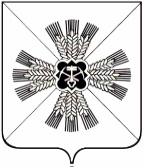 КЕМЕРОВСКАЯ ОБЛАСТЬАДМИНИСТРАЦИЯ ПРОМЫШЛЕННОВСКОГО МУНИЦИПАЛЬНОГО ОКРУГАПОСТАНОВЛЕНИЕот «___» ______________г. № ___пгт. ПромышленнаяОб утверждении формы проверочного листа (списка контрольных вопросов), применяемой  при осуществлении муниципального лесного контроляВ соответствии с частью 11.3 статьи 9 Федерального закона от 26.12.2008 № 294-ФЗ «О защите прав юридических лиц и индивидуальных предпринимателей при осуществлении государственного контроля (надзора) и муниципального контроля», постановлением Правительства Российской Федерации от 13.02.2017 № 177 «Об утверждении общих требований к разработке и утверждению проверочных листов (списков контрольных вопросов)», руководствуясь Федеральным законом от 06.10.2003 № 131-ФЗ «Об общих принципах организации местного самоуправления в Российской Федерации»:1.	Утвердить форму проверочного листа (список контрольных вопросов), применяемого при осуществлении  муниципального лесного контроля, согласно приложению к настоящему постановлению.2.	Настоящее постановление подлежит размещению на официальном сайте администрации Промышленновского муниципального округа в сети Интернет.	3.	Контроль за  исполнением  настоящего  постановления  возложить на заместителя главы Промышленновского муниципального округа – начальника Управления по жизнеобеспечению и строительству администрации Промышленновского муниципального округа А.А. Зарубина.	4.	Настоящее постановление вступает в силу со дня подписания                  и распространяет свое действие на правоотношения, возникшие 01.03.2022.Исп. Е.А. МедянскаяТел. 7-45-18Проверочный лист (список контрольных вопросов), применяемый при осуществлении муниципального лесного контроля на территории Промышленновского муниципального  округа______________________________________________________________(наименование вида контроля, включенного в единый реестр видов федерального государственного контроля (надзора), регионального государственного контроля (надзора), муниципального контроля) _______________________________________________________________(реквизиты нормативного правового акта об утверждении формы проверочного листа) _______________________________________________________________(наименование вида контрольного мероприятия) 1. _____________________________________________________________(объект муниципального контроля, в отношении которого проводится контрольное мероприятие, его местоположение, кадастровый номер (при наличии) 2. _____________________________________________________________(контролируемое лицо) _______________________________________________________________(идентификационный номер налогоплательщика и/или основной государственный регистрационный номер индивидуального предпринимателя, юридического лица) _______________________________________________________________(адрес регистрации гражданина или индивидуального предпринимателя либо организации(ее филиалов, представительств, обособленных структурных подразделений) 3. ____________________________________________________________(место проведения контрольного мероприятия с заполнением проверочного листа) 4. ________________________________________________________________(реквизиты решения о проведении контрольного мероприятия) 5. _____________________________________________________________(учетный номер контрольного мероприятия) 6. _____________________________________________________________(должность, фамилия и инициалы должностного(ых) лица (лиц), проводящего(их) контрольное (надзорное) мероприятие и заполняющего(их) проверочный лист) 7. Список контрольных вопросов, ответы на которые свидетельствуют о соблюдении или несоблюдении контролируемым лицом обязательных требований: «_____» ___________________ 20___ г. (дата заполнения проверочного листа)                          Заместитель главы Промышленновского муниципального округа–                    начальник Управления по          жизнеобеспечению и строительству        администрации Промышленновского                      муниципального округа                                                А.А. ЗарубинГлаваПромышленновского муниципального округа С.А. ФедарюкУтвержденпостановлениеадминистрации Промышленновского муниципального округаот _____________ № _____№ п/пВопросы, отражающие содержание обязательных требованийРеквизиты нормативных правовых актов, с указанием их структурных единиц, которыми установлены обязательные требованияОтветы на вопросы*Ответы на вопросы*Ответы на вопросы*Примечание№ п/пВопросы, отражающие содержание обязательных требованийРеквизиты нормативных правовых актов, с указанием их структурных единиц, которыми установлены обязательные требованияДаНетНеприменимо**Примечание1Имеются ли у контролируемого лица права, предусмотренные законодательством Российской Федерации, на используемый лесной участок?Статья 71 Лесного кодекса Российской Федерации2Имеется(ются) ли в наличии у контролируемого лица проект(ы) освоения лесов, получивший(ие) положительное(ые) заключение(я) муниципальной экспертизы?Статья 12, часть 1 статьи 88 и статья 89 Лесного кодекса Российской Федерации3Подается ли ежегодно контролируемым лицом в органы местного самоуправления лесная декларация?Часть 2 статьи 26 Лесного кодекса Российской Федерации4Представляется ли контролируемым лицом в уполномоченный орган отчет об использовании лесов?Статья 49 Лесного кодекса Российской Федерации5Представляется ли контролируемым лицом в уполномоченный орган отчет об охране лесов от пожаров?Статья 60 Лесного кодекса Российской Федерации6Представляется ли контролируемым лицом в уполномоченный орган отчет о защите лесов?Статья 60.11 Лесного кодекса Российской Федерации7Представляется ли контролируемым лицом в уполномоченный орган отчет о воспроизводстве лесов?Статья 66 Лесного кодекса Российской Федерации8Соблюдаются ли контролируемым лицом и (или) лицом, осуществляющим мероприятия по охране, защите, воспроизводству лесов, обязательные требования, установленные Правилами пожарной безопасности в лесах?Статья 53 Лесного кодекса Российской Федерации9Выполняются ли контролируемым лицом обязательные требования, установленные Правилами санитарной безопасности в лесах?Статья 60.3 Лесного кодекса Рос-сийской Федерации